EWANGELIADla Dzieci21.03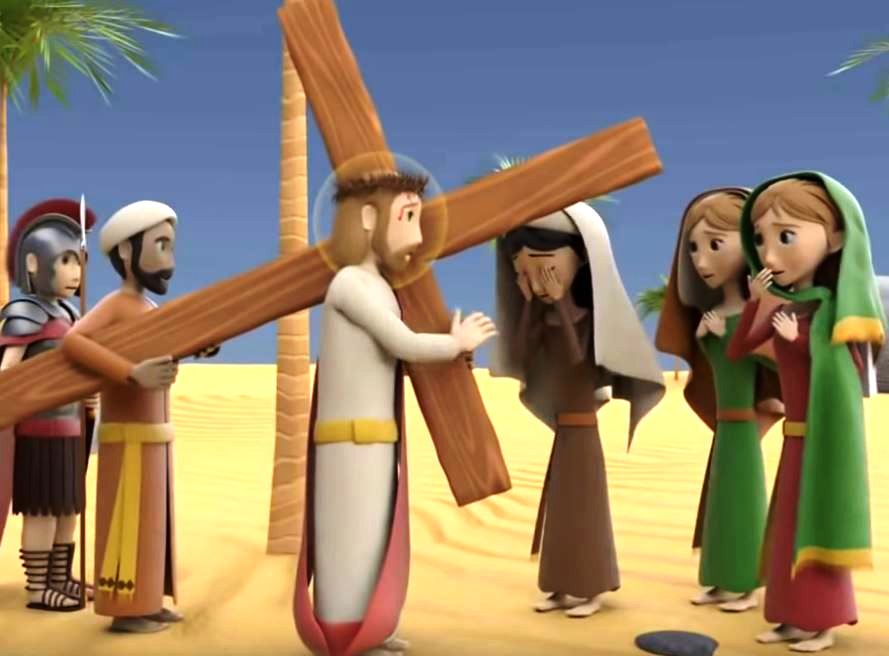 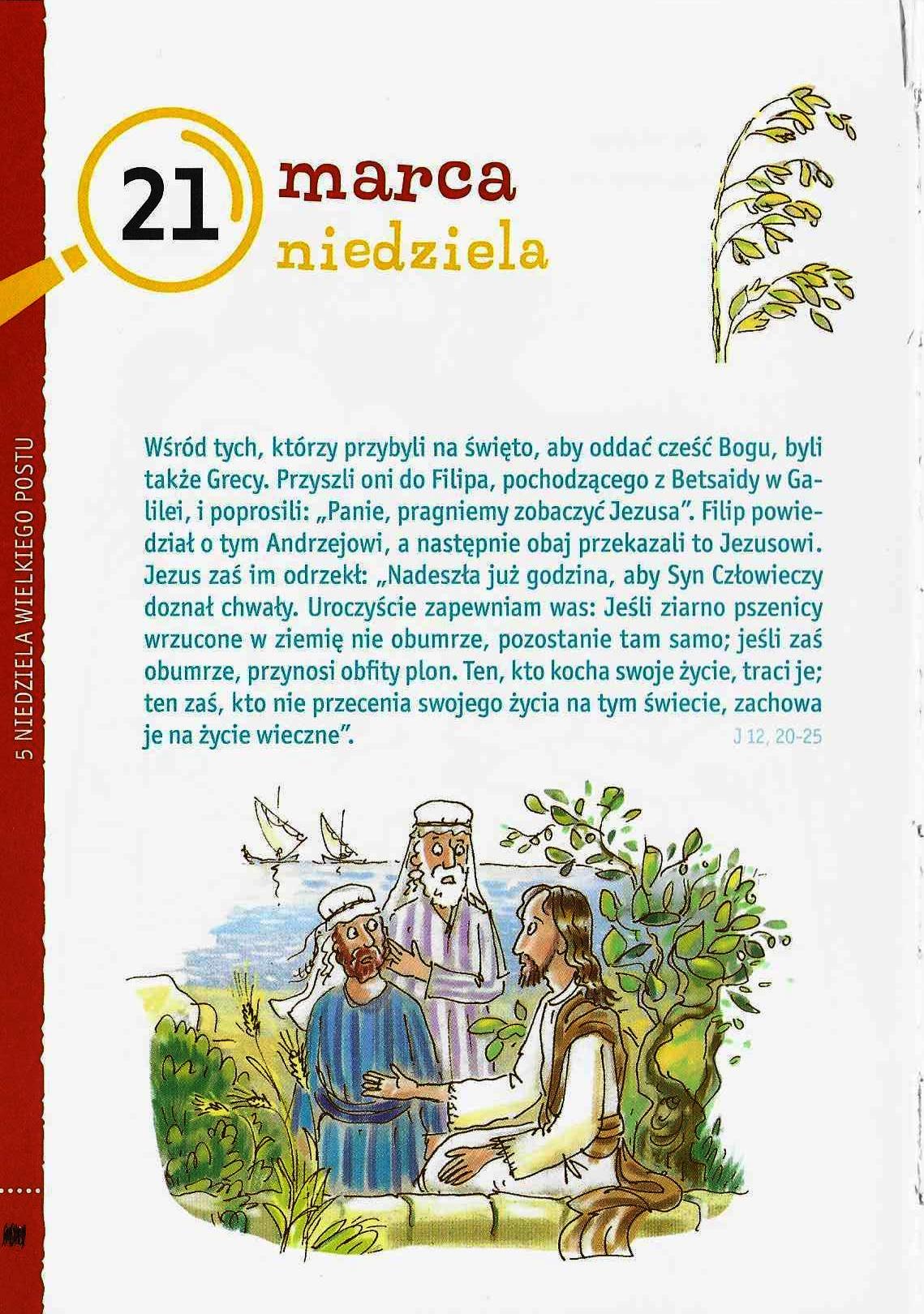 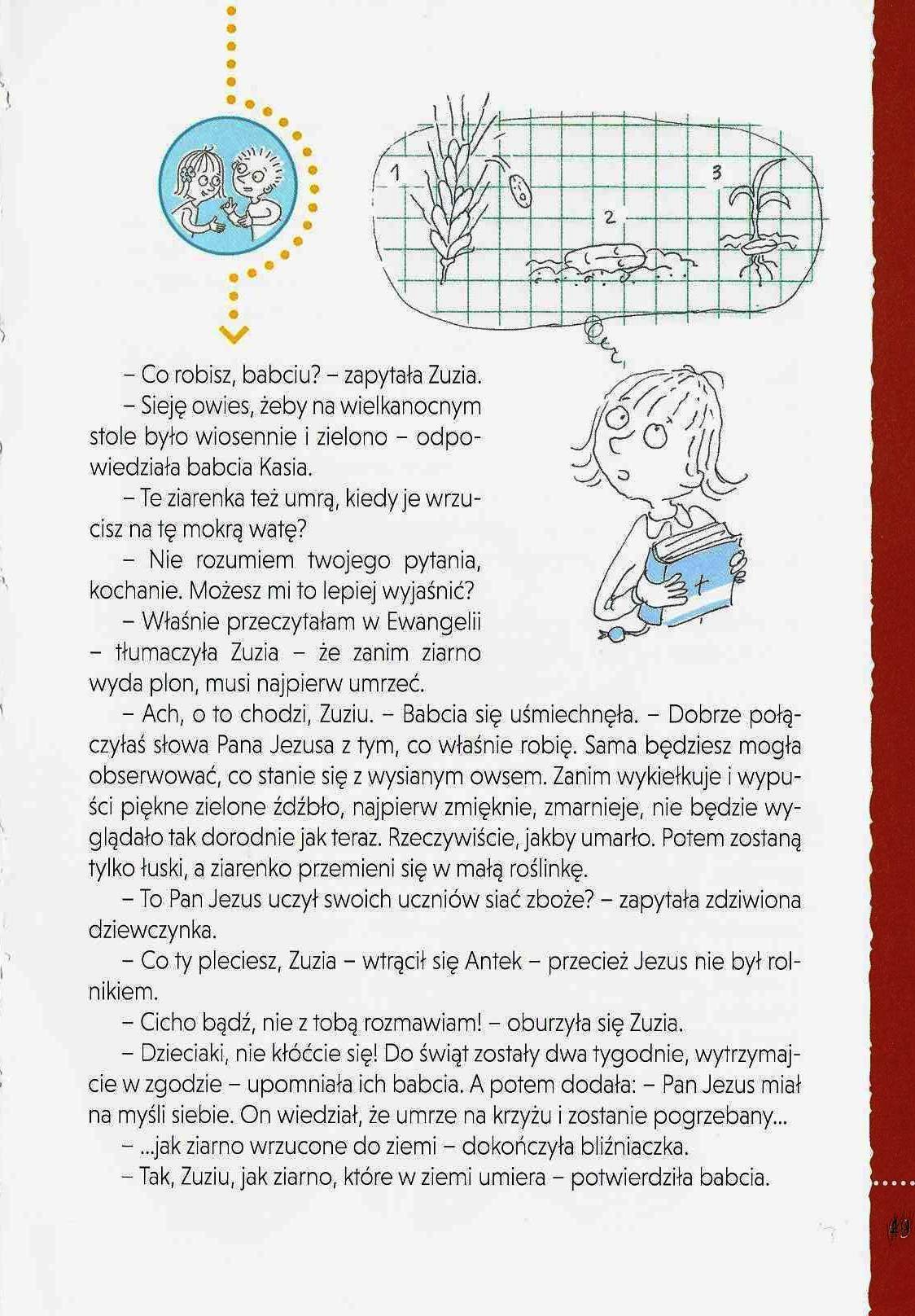 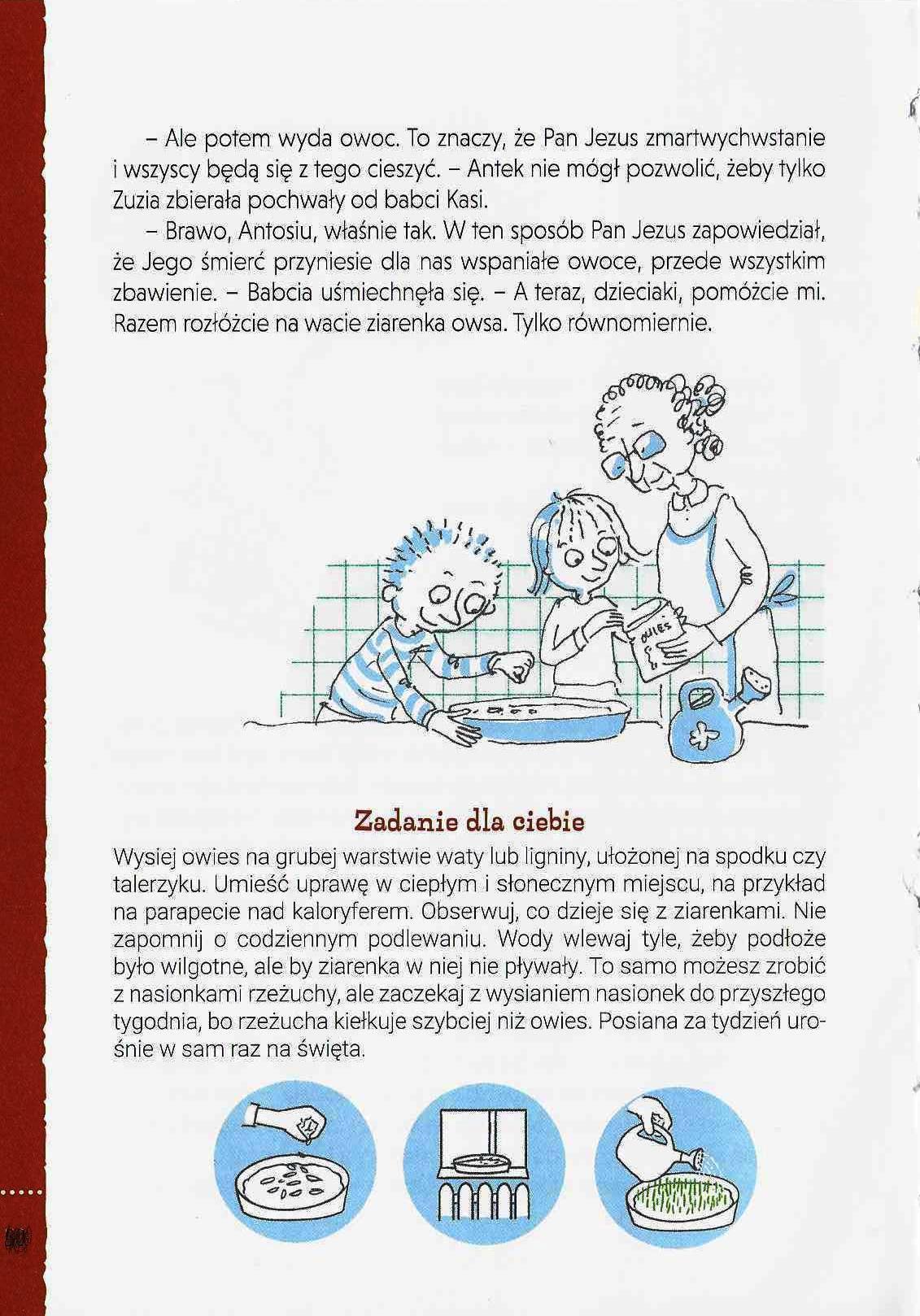 